Об утверждении  плана мероприятий по профилактики терроризма и экстремизма в Старозюринском сельском поселении Тюлячинского муниципального района Республики Татарстан на 2017 год.            В соответствии Федеральным законом от 06.07.2016 года № 374-ФЗ « О внесении изменений в Федеральный закон «О противодействии терроризму», Федеральным законом от 25.07.2002 года № 114-ФЗ «О противодействии экстремистской деятельности» Федеральным законом от 26.09.1997 года № 125-ФЗ « О свободе совести и религиозных объединениях», постановления Исполнительного комитета Тюлячинского муниципального Республики Татарстан от 25 января 2017 г. № 36 « О внесении изменений в Подпрограмму « Профилактика терроризма и экстремизма в Тюлячинском муниципальном районе на 2015-2017 годы» Муниципальной  Программы « Реализация государственной национальной политики в Тюлячинском муниципальном районе на 2015-2017 годы», утвержденной постановлением исполнительного комитета Тюлячинского муниципального района от 15.12.2014 года № 604 ( в редакции постановления от 13.05.2016 года № 498),                                              ПОСТАНОВЛЯЮ:        1.  Утвердить план мероприятий по профилактики терроризма и экстремизма  в Старозюринском сельском поселении Тюлячинского муниципального района Республики Татарстан на 2017 год согласно приложению.       2. Обнародовать настоящее постановление на информационных стендах, а также разместить на официальном сайте Старозюринского сельского поселения Тюлячинского муниципального района Республики Татарстан сети « Интернет».       3. Контроль за выполнением настоящего постановления оставляю за собой.                                                                                                 Р.Р.МараковУтвержденоПостановлением ГлавыСтарозюринского сельского поселенияТюлячинского муниципального районаот «10» февраля 2017 г. № 2План мероприятий по профилактики терроризма и экстремизма в Старозюринском сельском поселении Тюлячинского муниципального района Республики Татарстан на 2017 годМуниципальное образование «Старозюринское сельское поселение» Тюлячинского муниципального района Республики Татарстан образовано в соответствии с Уставом Старозюринского  сельского поселения  и наделено статусом  муниципального образования. В сельское поселение входят следующие населенные пункты: с.Старые Зюри, д.Большие Тюлязи, д.Кара-Ширма, д.Урумширма, д.Новые Зюри, д.Алан Зире.Муниципальное образование «Старозюринское  сельское поселение» граничит с Узякскими, Баландышскими, Сатышевскими сельскими поселениями и граничит с территориями следующих муниципальных районов: Сабинским. Границы сельского поселения определены Законом РТ от 31.01.2005 N 43-ЗРТ "Об установлении границ территорий и статусе муниципального образования "Тюлячинский муниципальный район" и муниципальных образований в его составе".Численность постоянного населения по состоянию  на 01.01.2017 года составляет 1071 человек. Состав населения по национальности: русские, башкиры, украинцы, туркмены, узбеки, таджики. На территории расположены:Школы:1.Муниципальное бюджетное общеобразовательное учреждение -Старозюринская средняя общеобразовательная школа Тюлячинского муниципального района Республике Татарстан.Юридический адрес:  422091, РТ, Тюлячинский район, с.Старые Зюри, ул.Школьная, д.3А; директор-Назклычев Салават сатлыкович, 65 ученика; проектом   предусмотрено 100 учеников ИНН 1619002894.Филиал МБОУ- Старозюринская средняя общеобразовательная школа Тюлячинского муниципального района Республике Татарстан  «Большетюлязинская начальная школа». Юридический адрес:  422091, РТ, Тюлячинский район, д.Большие Тюлязи, ул.Центральная, д.22А; директор- Хайруллина Марсиля Миннеахметовна, 7 ученика; проектом предусмотрено 15 учеников, ИНН1619002894.Филиал МБОУ- Старозюринская средняя общеобразовательная школа Тюлячинского муниципального района Республике Татарстан  «Караширминская начальная школа». Юридический адрес:  422091, РТ, Тюлячинский район, д.Кара-Ширма, ул.Прибрежная, д.5А, директор – Ибрагимова Светлана Нагимовна, 4 ученика; проектом предусмотрено 10 учеников, ИНН 1619002894.Филиал МБОУ Старозюринская средняя общеобразовательная школа Тюлячинского муниципального района Республике Татарстан  «Урумширминская начальная школа».Юридический адрес:  422091, РТ, Тюлячинский район, д.Урумширма, ул.Верхняя, д.21А,  директор -Бариева Рамзия Гусмановна, 2 ученика, проектом  предусмотрено 20 учеников, ИНН 1619002894.Детский сад : Муниципальное бюджетное дошкольное образовательное учреждения - Старозюринский детский сад Тюлячинского муниципального района Республики Татарстан  Юридический адрес:   422091, Республика Татарстан, Тюлячинский район, с. Старые Зюри, ул. Школьная, д. 2А ; заведующий  Каримуллина Гульчачак Сулеймановна ,  28 воспитанников; проектом  предусмотрено 35, ИНН 1619002510Религиозные объекты: Местная мусульманская религиозная организация –Приход с.Старые Зюри Тюлячинского Мухтасибата централизованной религиозной организации – Духовного управления мусульман Республики Татарстан.  Юридический адрес:   422091, Республика Татарстан, Тюлячинский район, с. Старые Зюри, ул. Центральная, д. 18А, имам- хатыйб Фаляхиев Мухаммат Юсупович,  вместимость 100 человек,  ИНН 1919004563.Местная мусульманская религиозная организация –Приход д.Большие Тюлязи Мухтасибата централизованной религиозной организации-Духовного управления мусульман Республики Татарстан.Юридический адрес:   422091, Республика Татарстан, Тюлячинский район, д. Большие Тюлязи, ул. Центральная, д. 22Б, имам- хатыйб  Хайруллин Рафик Тимерханович,  вместимость 100 человек , ИНН 1919002301.Местная мусульманская религиозная организация –Приход д.Караширма Мухтасибата централизованный религиозной организации -Духовного управления мусульман Республики Татарстан .Юридический адрес:     422091, Республика Татарстан, Тюлячинский район, д. Кара-Ширма, ул. Большая дорога, д. 6Б, Курбанов Рашит Курбанович, вместимость 70 человек, ИНН 1919003866Объекты культуры :1.Муниципальное бюджетное учреждение «Старозюринский сельский дом культуры» Тюлячинского муниципального  района Республики Татарстан. Юридический адрес:     422091, Республика Татарстан, Тюлячинский район, с. Старые Зюри, ул. Школьная, д. 1А, директор -Насибуллин Равиль Мосавирович,  вместимость  150 человек, ИНН 1619003560.2.Муниципальное бюджетное учреждение «Большетюлязинский сельский клуб»  Тюлячинского муниципального  района Республики Татарстан. Юридический адрес:     422091, Республика Татарстан, Тюлячинский район, д.Большие Тюлязи, ул. Центральная, д. 22А, заведующей – Сахабиева Разиля Раифовна вместимость  100человек, ИНН 1619003560.3.Муниципальное бюджетное учреждение «Караширминский сельский клуб» Тюлячинского муниципального  района Республики Татарстан.Юридический адрес:     422091, Республика Татарстан, Тюлячинский район, д.Кара-Ширма, ул. Большая дорога, д. 10Б, заведующей- Кадырова Гулия Муллануровна, вместимость  50 человек, ИНН 1619003560.4.Муниципальное бюджетное учреждение «Тюлячинская межпоселенсечкая библиотека» Тюлячинского муниципального  района Республики Татарстан -Старозюринская сельская библиотека. Юридический адрес:     422091, Республика Татарстан, Тюлячинский район, с. Старые Зюри, ул. Школьная, д. 1А,библиотекарь – Гильмутдинова Рузалия Шайдулловна, вместимость 18 человек, ИНН 1619003320.За 2016 год совершено на территории 2 преступления. Статья 158 ч.2 п 5-1шт., статья 158 ч.2 п 5-1шт. Количество жилых домов: 310, количество пустующих домов по состоянию на 01.10.2017 г.: 46, количество пустующих хозяйственных построек по состоянию на 01.10.2017 г.: не имеется.Эффективность реализации плана: - минимизация вероятности совершения террористических актов на территории сельского поселения;-повышение эффективности муниципальной системы профилактики терроризма и экстремизма;-привлечение к организации деятельности по предупреждению терроризма и экстремизма предприятий, учреждений, организаций всех форм собственности, а также общественных организаций;-улучшение информационного обеспечения деятельности органов местного самоуправления и религиозных, общественных организаций по обеспечению безопасности  на территории сельского поселения.Социально-экономическая эффективность от реализации Плана заключается в сохранении социальной стабильности, межэтнического и межконфессионального мира и согласия, этнокультурной самобытности и удовлетворении социально-культурных потребностей представителей народов, проживающих в Тюлячинском муниципальном районе, и выражается:в улучшении этнокультурного и социального самочувствия;в укреплении региональной и общероссийской гражданской идентичности;в росте эффективности использования этнокультурного потенциала;в предотвращении межнациональных и межрелигиозных конфликтов;в росте инвестиционной и туристической привлекательности региона;в реализации системы мер, направленных на совершенствование социальной и культурной адаптации и интеграции мигрантов.РЕСПУБЛИКА ТАТАРСТАНГЛАВАСТАРОЗЮРИНСКОГОСЕЛЬСКОГО ПОСЕЛЕНИЯТЮЛЯЧИНСКОГОМУНИЦИПАЛЬНОГО РАЙОНАШкольная ул., д.1А, с. Старые Зюри, 422091тел. (факс): (84360) 52-6-25,E-mail: Szur.Tul@tatar.ru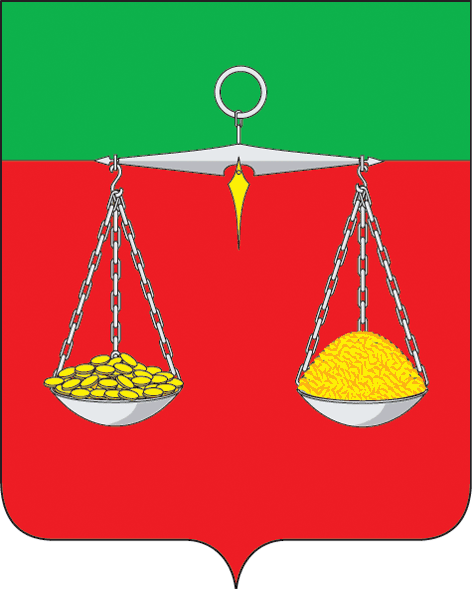               РЕСПУБЛИКА ТАТАРСТАН                            ГЛАВА             СТАРОЗЮРИНСКОГО       СЕЛЬСКОГО ПОСЕЛЕНИЯ              ТЮЛЯЧИНСКОГО     МУНИЦИПАЛЬНОГО РАЙОНАШкольная ул., д.1А, с. Старые Зюри,                        422091        тел. (факс): (84360) 52-6-25,                E-mail: Szur.Tul@tatar.ru                                     ОКПО 94319624  ОГРН 1021607156504  ИНН/КПП 1619000640/161901001                                     ОКПО 94319624  ОГРН 1021607156504  ИНН/КПП 1619000640/161901001                                     ОКПО 94319624  ОГРН 1021607156504  ИНН/КПП 1619000640/161901001                                     ОКПО 94319624  ОГРН 1021607156504  ИНН/КПП 1619000640/161901001№п/пМероприятияВремя проведенияОтветственные за исполнениеОтметка о выполнении12345I. Информационно-пропагандистское направление профилактики терроризма и экстремизмаI. Информационно-пропагандистское направление профилактики терроризма и экстремизмаI. Информационно-пропагандистское направление профилактики терроризма и экстремизмаI. Информационно-пропагандистское направление профилактики терроризма и экстремизмаI. Информационно-пропагандистское направление профилактики терроризма и экстремизма1Ознакомление работников органов местного самоуправления с информацией по профилактике терроризма и экстремизма результатов направляемые из федеральных органов власти государственных органов Республики Татарстан органов местного самоуправления Тюлячинского муниципального района.В течении годаГлава сельского поселения2Участие в мероприятиях проводимых с учениками школ по вопросам профилактики терроризма и экстремизмаВ течение годаГлава сельского поселения филиал Межпоселенческой библиотека (по согласованию),  образовательная организация (по согласованию)3Участие и организация проведение с приглашением представителей религиозных организаций, спортивных, патриотических мероприятий посвященного вопросам профилактики терроризма и экстремизмаВ течение годаГлава сельского поселения (по отдельному плану мероприятий на территории СП) 4Организация информирования населения о действиях при угрозе совершения теракта в местах массового пребывания людей, в том числе на транспорте (установление плакатов, зачитывание вслух рекомендаций на сходах)В течение годаГлава сельского поселения, члены ДНД.5Пресечение фактов распространения материалов террористической и экстремистской направленностиВ течение годаГлава сельского поселения, члены ДНД, Межпоселенческой библиотека (по согласованию),  образовательная организация (по согласованию), филиал МБУ «РДК» (по согласованию),  филиал ФАП ГАУЗ «Тюлячинская ЦРБ» (по согласованию), Совет ветеранов, Совет молодежи, отделение МВД России в Тюлячинском районе (по согласованию).6Мониторинг неработающего населенияПостоянноГлава сельского поселения, депутаты Совета СП7Изготовление, размножение средств наружной информации и наглядной агитации (плакаты, листовки, календари) антитеррористической направленности, развития веротерпимости среди населенияВ течение годаИсполнительный комитет Поселения8Распространение официальной информации на государственных языках Республики ТатарстанпостоянноГлава сельского поселения9Участие в мероприятиях по адаптации мигрантов на территории сельского поселения (беседы, ознакомление с традициями, государственными языками, вероисповеданиями, действующим законодательством)постоянноГлава сельского поселения10Разработка памяток для населения по предупреждению заведомо ложных сообщений об актах терроризмафевральСекретарь Исполкома поселения11Участие в мероприятиях по проведению месячника: «Экстремизму-нет!»сентябрьГлава сельского поселения, депутаты Совета сельского поселенияII. Нормативное правовое и организационное обеспечение профилактики терроризма и экстремизмаII. Нормативное правовое и организационное обеспечение профилактики терроризма и экстремизмаII. Нормативное правовое и организационное обеспечение профилактики терроризма и экстремизмаII. Нормативное правовое и организационное обеспечение профилактики терроризма и экстремизмаII. Нормативное правовое и организационное обеспечение профилактики терроризма и экстремизма1.Рассмотрение  на заседании Совета сельского поселения вопросов межнациональных и межконфессиональных отношений, работы по профилактики экстремизма и терроризма органами местного самоуправления сельского поселения1 раз в полугодиеСовет сельского поселения2.Осуществить комплекс мер по обеспечению правопорядка и общественной безопасности в период проведения массовых мероприятийпостоянноотделение МВД России в Тюлячинском районе (по согласованию), члены ДНД.3Осуществление профилактики экстремистских проявлений в молодежной среде и семьях, находящихся в трудных жизненных ситуацияхпостоянноотделение МВД России в Тюлячинском районе (по согласованию), КДН района (по согласованию), Глава сельского поселения, образовательная организация (по согласованию).4.Организовать взаимодействие с населением, трудовыми коллективами по их участию на добровольной основе в предупреждении преступлений террористического характераПостоянноГлава сельского поселения, отделение МВД России в Тюлячинском районе (по согласованию), руководители хозяйствующих субъектов (по согласованию), руководители учреждений.5Проведение мероприятий, посвященных Дню солидарности в борьбе с терроризмомсентябрь Глава сельского поселения, Межпоселенческой библиотека (по согласованию),  образовательная организация (по согласованию), филиал МБУ «РДК» (по согласованиюIII. Выполнение решений Антитеррористической комиссии в Республики Татарстан, Антитеррористической комиссии в Тюлячинском муниципальном районеIII. Выполнение решений Антитеррористической комиссии в Республики Татарстан, Антитеррористической комиссии в Тюлячинском муниципальном районеIII. Выполнение решений Антитеррористической комиссии в Республики Татарстан, Антитеррористической комиссии в Тюлячинском муниципальном районеIII. Выполнение решений Антитеррористической комиссии в Республики Татарстан, Антитеррористической комиссии в Тюлячинском муниципальном районеIII. Выполнение решений Антитеррористической комиссии в Республики Татарстан, Антитеррористической комиссии в Тюлячинском муниципальном районе1Контроль за выполнением решений антитеррористических комиссий В течении года Глава сельского поселения2Участие в заседаниях Антитеррористической комиссии в Тюлячинском муниципальном районеПо плану заседаний Глава  сельского поселенияIV. Профилактика и предупреждение терроризма и экстремистских проявленийIV. Профилактика и предупреждение терроризма и экстремистских проявленийIV. Профилактика и предупреждение терроризма и экстремистских проявленийIV. Профилактика и предупреждение терроризма и экстремистских проявленийIV. Профилактика и предупреждение терроризма и экстремистских проявлений1Регулярно проводить мониторинг состояние антитеррористической защищенности потенциально опасных объектов социально- культурной сферы, газоснабжения, водоснабжения.ПостоянноГлава сельского поселения, ответственные лица объектов (по согласованию)2Совершенствование практических навыков должностных лиц, ответственных за планирование и управление мероприятиями (силами и средствами) по минимизации и ликвидации последствий теракта или при его пресечении правомерными действиямиПостоянноГлава сельского поселения, секретарь Исполкома Поселения3Уточнять перечень заброшенных зданий и помещений, расположенных на территории сельского поселения, ЕжеквартальноГлава сельского поселения, члены ДНД.4Своевременно информировать правоохранительные органы о фактах нахождения (проживания) на указанных объектах подозрительных лиц, предметов и вещей.   Провести проверки по выявлению граждан, сдающих помещения в аренду (в пользование) лицам без регистрацииПостоянноГлава сельского поселения, депутаты Совета сельского поселения.5Выполнение поручений Антитеррористической комиссии района, правоохранительных органов в пределах компетенции лиц, отнесенных к категории особого вниманияСогласно поручениямГлава сельского поселенияVI. Оценка состояния антитеррористической защищенностиVI. Оценка состояния антитеррористической защищенностиVI. Оценка состояния антитеррористической защищенностиVI. Оценка состояния антитеррористической защищенностиVI. Оценка состояния антитеррористической защищенности1Обеспечить предоставление сведений в АТК муниципального района по укреплению антитеррористической защищенности, объектов жизнеобеспечения и мест с массовым пребыванием людей муниципального районаЕжеквартальноГлава сельского поселения2Участие в работе при обследовании объектов находящихся на территории сельского поселенияПо графику обследованияГлава сельского поселения, районная комиссия3Осуществление комплекса мер по обеспечению правопорядка и общественной безопасности в период проведения массовых, праздничных мероприятий, в том числе с использованием служебно-розыскных собак. Провести обследования обеспечения пропускного режима, технической укрепленности, оснащенности средствами охранно-пожарной сигнализации и видеонаблюдения мест их проведенияМайские праздники (1 и 9 мая), татарский национальный праздник Сабантуй (июнь), День Республики Татарстан, День знаний, Новогодние и рождественские праздники, День суверенитета России, Глава сельского поселения, члены ДНД, отделение МВД России в Тюлячинском районе (по согласованию).4   Проведение тренировок по эвакуации людей в случае угрозы террористического акта:образовательные учреждения;розничная торговля;культурно-массовые объекты.март, сентябрь (или по плану госорганов)   Глава сельского поселения, руководители учреждений, отделение МВД России в Тюлячинском районе (по согласованию), подразделение МЧС РТ (по согласованию).5Организация работы ДНД совместно с участком инспектором полициипостоянноГлава сельского поселения6Участие в совместных мероприятиях с оперативной группой в Тюлячинском муниципальном районе по уточнению расчета сил и средств отделения привлекаемых к ликвидации последствий террористических угроз По плану оперативной группыГлава сельского поселения7Проведение разъяснительных бесед с представителями национальных и религиозных конфессий, политических партий, направленных на усиление бдительности, обеспечению безопасности жизни и здоровья населения, готовности к действиям в чрезвычайных ситуациях. Организация работы по выявлению действующих неформальных молодежных объединений экстремистской направленности на территории сельского поселения.ежеквартальноГлава сельского поселения, отделение МВД России в Тюлячинском районе (по согласованию), руководитель религиозной организации (по согласованию).8Корректировка планов действий по предупреждению угрозы террористического акта или чрезвычайной ситуации, а также ликвидации последствий их совершения. Совершенствование мер по проведению мобилизации человеческих, материальных и технических ресурсов для обеспечения мероприятий по эвакуации населения, проведению аварийных работ, доставке пострадавших и т.д. ежеквартальноСекретарь Исполкома Поселения